  VQEG Meeting Minutes - Stockholm July 2014 by Chulhee Lee
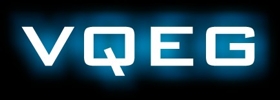 THURSDAY PM, July 10QART, 3D, MOAVIPresentation on QART progress report by Bert Vankeirsbilck  (the PPT is available in the meeting file folder)Presentation by Florence: Report on subjective tests (3DTV) in SkyReport on 3D subjective testing environmentMOAVI progress report by Mikolaj (the PPT is available in the meeting file folder)UltraHDUHD Activity in MPEG by Naeem, TK Tan, Marta Mrak, VittorioUHD activity report in MPEGHDRHDR Progress Report by Phil, Patrick	HDR quality assessment methods (objective)Presentation: High Dynamic Range Viewing Preference TestBy  René van der Vleuten, Philips ResearchPresented experimental results using two displays: 5 000 cd/m2 peak luminance High Dynamic Range (HDR) versus 400 cd/m2 peak luminance Low Dynamic Range (LDR)the PDF is available in the meeting file folderPresentation: Subjective tests requirements for HDR by Jean-Charles GICQUEL, Orange, FrancePresentation by PatrickTest methods for HDRInterested Labs (HDR): Orange, INTEL, SKY, IRCCyN, Ericson, Philips, Qualcomm, UWSVQEG ChairsEach group needs to provide a progress report before the next meeting.